Cheerleading Tryouts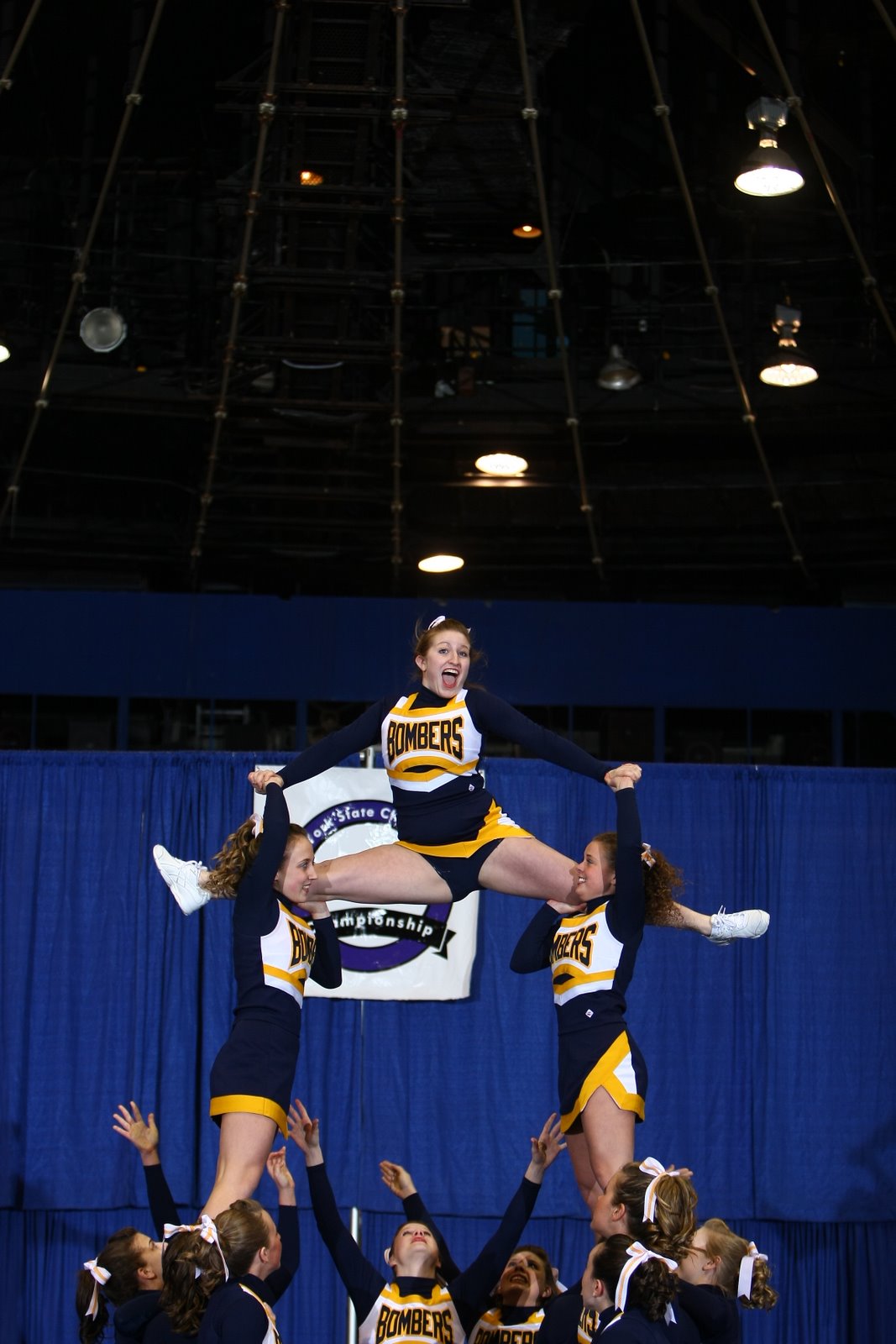 Mandatory Info MeetingFriday, Aug 28th - 4:00-5:30pmWilliams Hall - Room 317TryoutsSaturday, Aug 29th - 10:00am-3:00pmHill Center - Gymnastics Room	-and-Sunday, Aug 30th - 10:00am-1:00pm Hill Center - Gymnastics RoomTryouts will be held over a two day span. The first day the material will be taught and perfected. The second day the material will be reviewed and the tryout will take place.  Any questions? Contact Jessica Sharkey at president@iccheer.com For more details, visit http://www.iccheer.com Sponsored by IC Recreational Sports